Identify the 2D shape formed by the cross-section shown below.1.  							     2.  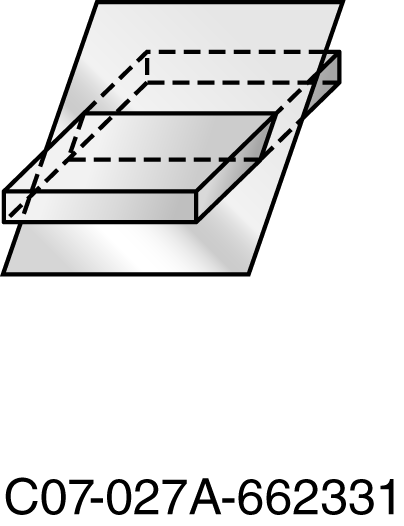 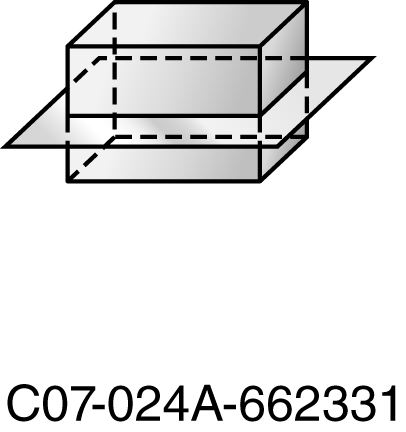 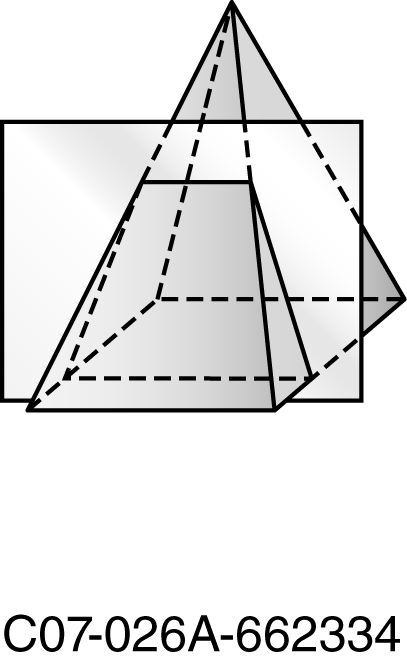 3.  			4.  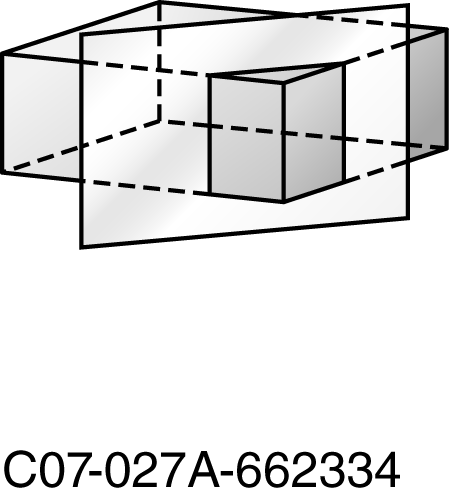 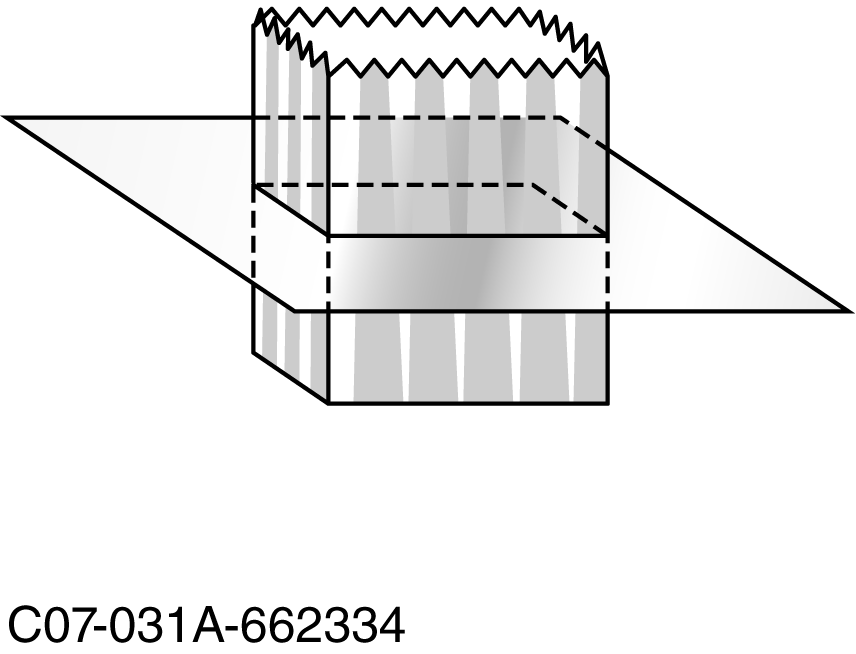 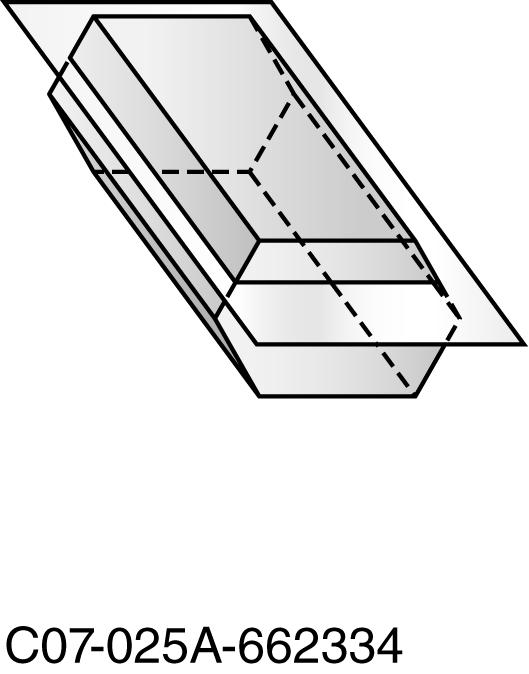 5.  							      6.  